Voorbeeldbrief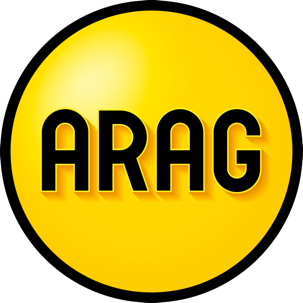 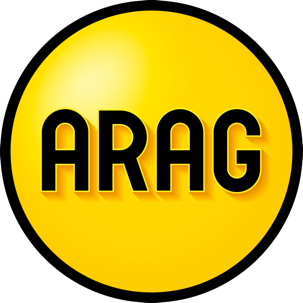 Verzoek inzage medisch dossierGebruik deze brief wanneer u bij een medische dienstverlener een dossier heeft en dat wenst in te zien. U kunt dit verzoek bij de dienstverlener schriftelijk indienen (art. 7:456 BW).Algemene informatie:Dit is een voorbeeldbrief van ARAG. U kunt deze brief aanpassen aan uw situatie;U bent zelf verantwoordelijk voor uw brief;Verstuur uw brief aangetekend. Bewaar het verzendbewijs en een kopie van de verstuurde brief;Heeft u juridische hulp nodig? Neem dan contact op via www.arag.nl. Wij streven ernaar dit voorbeelddocument regelmatig te controleren op inhoud en actualiteit. ARAG kan niet aansprakelijk worden gesteld voor onjuistheden in het document of problemen die voortkomen uit het (onjuist) gebruik hiervan.Aan[Naam instelling/bedrijf][t.a.v. Naam behandelaar/huisarts]
[Adres]
[Postcode en plaats]
[E-mail][Woonplaats, datum]
Betreft: inzage in het medisch dossier van [uw naam]
Geachte heer/mevrouw,

Naar aanleiding van de [behandeling/het onderzoek] vanwege [beschrijving aandoening] verzoek ik u mij inzage te verlenen in mijn medisch dossier. Hierbij verwijs ik naar artikel 7:456 van de Wet op de geneeskundige behandelovereenkomst, waarin het recht op inzage en het verkrijgen van een kopie van mijn medisch dossier is geregeld.Mijn [behandeling/onderzoek] betreft de periode [begindatum van de behandeling] tot [einddatum van de behandeling]. Ik zou een kopie willen ontvangen van [een deel van het dossier / het gehele dossier].Ik verzoek u mij binnen twee weken een kopie van mijn medisch dossier toe te sturen of te laten weten op welke wijze ik hier toegang toe kan krijgen. Mochten hier kosten aan verbonden zijn dan hoor ik dat graag van u.

In afwachting van uw reactie verblijf ik,
Met vriendelijke groet,[Uw naam en handtekening][Adres][E-mail]